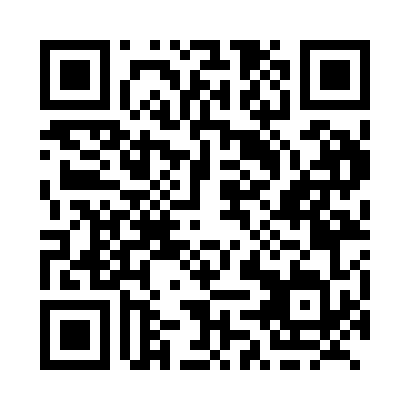 Prayer times for Ardenode, Alberta, CanadaWed 1 May 2024 - Fri 31 May 2024High Latitude Method: Angle Based RulePrayer Calculation Method: Islamic Society of North AmericaAsar Calculation Method: HanafiPrayer times provided by https://www.salahtimes.comDateDayFajrSunriseDhuhrAsrMaghribIsha1Wed4:106:051:316:388:5710:532Thu4:076:031:316:398:5910:553Fri4:046:021:316:409:0010:584Sat4:026:001:306:419:0211:015Sun3:595:581:306:429:0311:036Mon3:565:561:306:439:0511:067Tue3:535:551:306:449:0711:098Wed3:505:531:306:459:0811:129Thu3:475:511:306:469:1011:1410Fri3:455:501:306:469:1111:1711Sat3:425:481:306:479:1311:2012Sun3:395:471:306:489:1411:2213Mon3:385:451:306:499:1611:2314Tue3:375:441:306:509:1711:2415Wed3:365:421:306:519:1911:2516Thu3:365:411:306:529:2011:2517Fri3:355:391:306:539:2211:2618Sat3:345:381:306:539:2311:2719Sun3:345:371:306:549:2411:2720Mon3:335:351:306:559:2611:2821Tue3:325:341:306:569:2711:2922Wed3:325:331:306:579:2811:3023Thu3:315:321:316:579:3011:3024Fri3:315:311:316:589:3111:3125Sat3:305:301:316:599:3211:3226Sun3:305:291:317:009:3411:3227Mon3:295:281:317:009:3511:3328Tue3:295:271:317:019:3611:3429Wed3:295:261:317:029:3711:3430Thu3:285:251:317:039:3811:3531Fri3:285:241:327:039:3911:36